REQUERIMENTO N° 198/2023ASSUNTO: Solicita ao Exmo. Sr. Prefeito Municipal informações do Executivo e da Secretária responsável sobre planejamento de obras no bairro Terras de San Marco, conforme especifica.Senhor Presidente,CONSIDERANDO que, esse vereador em contato com a população local busca intervir com o Executivo e secretaria responsável para reivindicar por melhorias na infraestrutura do bairro Terras de San Marco, melhorias essas que os moradores buscam, por anos e anos;CONSIDERANDO que, os moradores almejam saber sobre projetos e ações de liberação de obras de infraestrutura nas ruas do bairro, uma vez que é muito importante para a população local a manutenção e um melhor acesso na melhoria de mobilidade das ruas, pois quando se trata de dias chuvosos esse acesso se torna impossível e perigoso (conforme imagens em anexo);CONSIDERANDO que, obras de tapa buracos, nivelamento e cascalhamento são fundamentais para manutenção de acesso e locomoção nos bairros rurais do município, pois não controlamos intemperes de tempo, e a prevenção nesse caso é fundamental;CONSIDERANDO que, com os cofres públicos oxigenados, orçamento de 700 milhões de arrecadação em alta e empréstimo de 90 milhões, essas obras e manutenções são imprescindíveis.REQUEIRO nos termos regimentais e após ouvido o Douto e Soberano plenário, que seja oficiado ao Exmo. Senhor Prefeito Municipal informar a essa Casa de Leis: 1 – Qual o cronograma de infraestrutura de obras nas ruas do bairro Terras de San Marco? Se sim, fornecer projeto?2 – Quais outras ações e implementações públicas estão previstas para o bairro, como por exemplo, asfalto, a implantação de sinalizações de trânsito, iluminação pública de led, entre outros? SALA DAS SESSÕES, 31 de maio de 2023.IGOR HUNGAROVereador – PDTTerras de San Marco 31/05/2023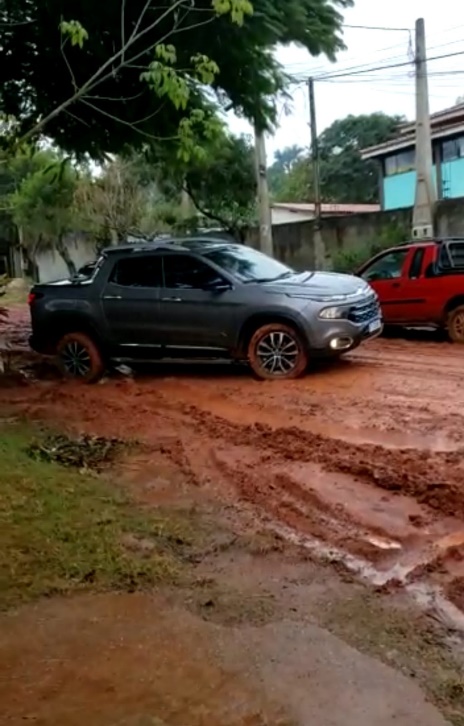 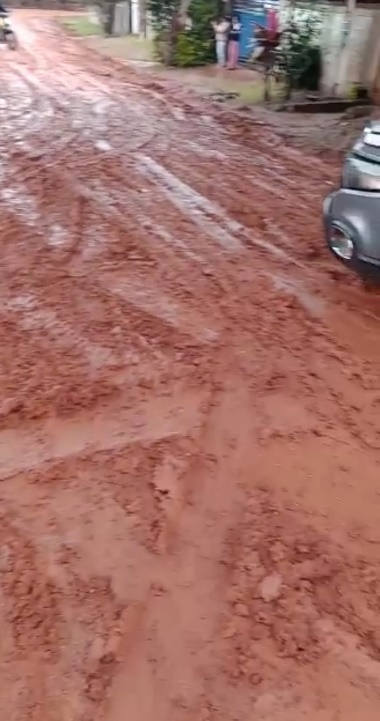 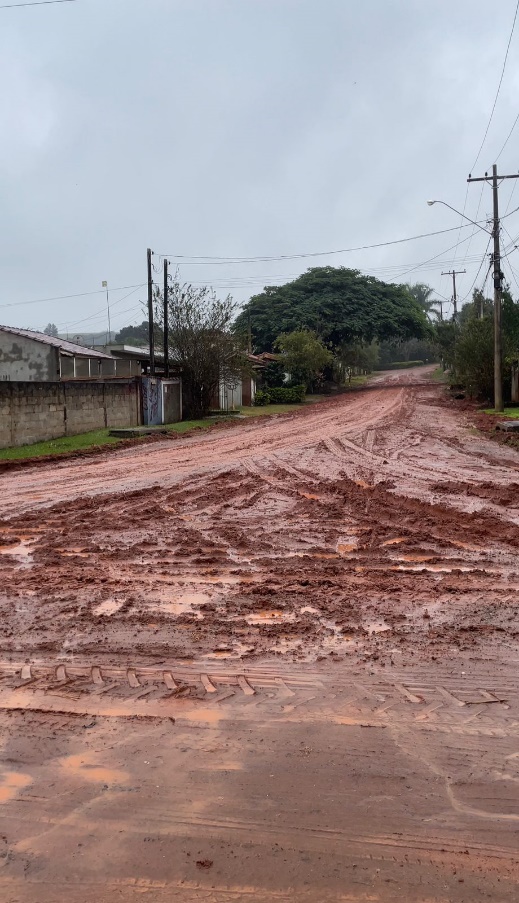 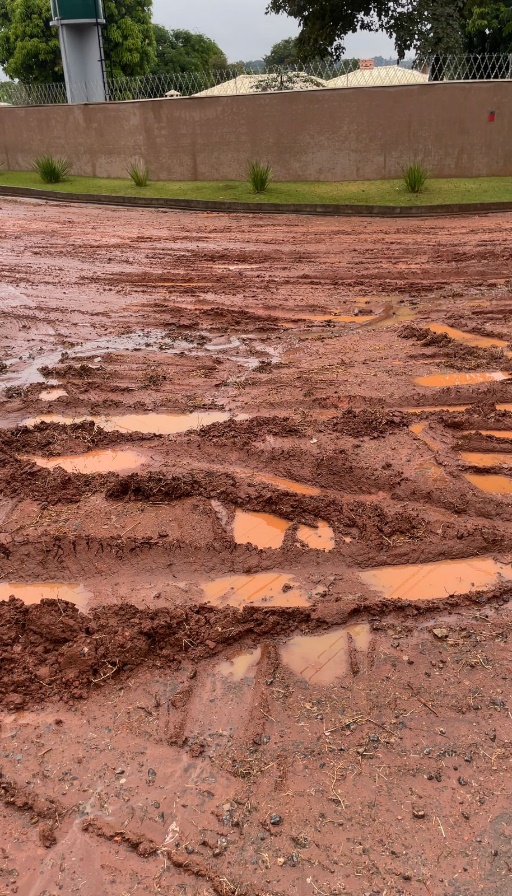 